Актуальные программы льготного кредитования для бизнеса: условия и подробности
⠀
Представителям малого и среднего бизнеса в регионе доступны новые кредитные программы. Расскажем о них подробнее
⠀В  настоящее время действуют три программы, ставки по которым не будут зависеть от изменения ключевой ставки Центробанка: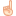 
 Программа стимулирования кредитования бизнеса Корпорации МСП и ЦБ РФ «ПСК Антикризисная»
Кредитование и рефинансирование предпринимателей на оборотные и инвестиционные цели по ставке до 8,5% годовых. Лимит программы — 60 млрд рублей до конца марта 2022 года. В ней участвуют все аккредитованные банки, в том числе системно значимые кредитные организации (СЗКО), полный список — на сайте Корпорации МСП corpmsp.ru.
Программа доступна малым и средним из перечня пострадавших отраслей в соответствии с постановлением Правительства № 1513.
⠀
 Программа «ПСК Инвестиционная»
Начнёт работать с 16 марта. Предприниматели смогут получить кредиты по ставке для среднего бизнеса — до 13,5%, для малого и микробизнеса — до 15%. Лимит программы — 335 млрд рублей. В системно значимых банках кредит будет доступен только на инвестиционные цели, в остальных — как на инвестиционные, так и на оборотные. Участвуют все банки, аккредитованные Корпорацией МСП, полный список — на сайте https://corpmsp.ru/bankam/programma_stimulir/
⠀
 Программа «ПСК «Оборотная».
Реализуется Банком России. Лимит программы — 340 млрд рублей, ставки: до 13,5% — для среднего бизнеса, до 15% — для остальных предприятий. Программа начнет работать по мере подписания договоров между банками и ЦБ РФ.
⠀
 Кроме того, предпринимателям региона Гарантийный Фонд Самарской области предлагает пять антикризисных финансовых продуктов, актуальных и для начинающих, и для более опытных предпринимателей. Ставка по ним не превышает 5,625% годовых. Максимальная сумма микрозайма составляет 5 млн рублей, оформить который можно на срок до двух лет. Для начинающих предпринимателей и социально-ориентированного бизнеса ставка составляет всего лишь 1% годовых.
⠀
 Чтобы оформить льготный кредит, МСП должно быть включено в реестр субъектов МСП и не быть связанным с представителями крупного бизнеса. Для малых и микропредприятий лимит на оборотные цели составляет до 300 млн рублей, для среднего бизнеса — до 1 млрд рублей. Сумма кредита на инвестиционные цели для всех предпринимателей составляет до 1 млрд рублей.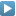 